Heemkundevereniging Schimmert 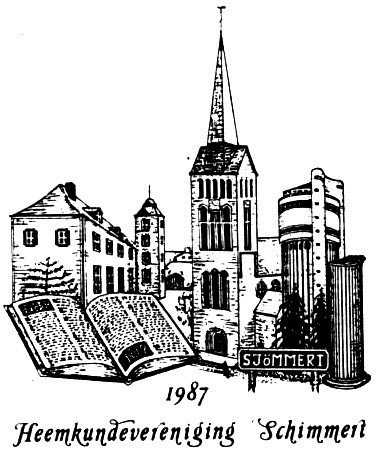 Voorzitter: 	René Kicken		T: 045 – 404 2200Secretariaat: 	vacant			Postadres: Trichterstraat 6-A, 6333  AE  SchimmertW: www.heemkundeschimmert.nl    E: heemkundeschimmert@gmail.com IBAN: NL82 RABO 0146 4217 28	t.n.v. Heemkundevereniging SchimmertVragenlijst m.b.t. de Cultuurhistorische Waardenkaart Gemeente Beekdaelen inzake SchimmertInleiding: De Gemeente Beekdaelen gaf opdracht tot het vervaardigen van een digitale cultuurhistorische waardenkaart. De Heemkundevereniging kreeg in dat kader een aantal vragen m.b.t. Schimmert. Helpt u ons mee?Plaats a.u.b. hieronder uw naam, e-mail-adres en telefoonnummer(s):Algemeen: -Geef plekken zo exact mogelijk aan, bijv. met huidig adres en/of GPS-data van de locatie.-Heeft u zaken die u niet kunt meezenden? Geef dat dan aan bij de betreffende vraag.-Stuur dit formulier naar heemkundeschimmert@gmail.com of Trichterstraat 6-A, 6333  AE Schimmert.-Of bel (ook voor informatie) met  045 – 404 2200		    Reageer uiterlijk 9 april 2023 a.u.b.  Vragen:-Joodse begraafplaats in Haasdal: elke informatie is welkom.-Ligging historische galgenplek.-Vroege sportterreinen, nog bestaand of al verdwenen? (< 1960)-Stonden er tolhuizen in de gemeente?-Locatie vergaderplaats historische schepenbank?-Ligging civiele schietbaan Schimmert? -Aanvullende informatie ligging en ontwikkeling schietbaan Schimmert?-Plekken van nog zichtbare waterputten en waterpompen?-Vluchtschansen voor vee?-Zijn er speciale bomen?-Smederijen?-Verdwenen gebouwen?Groeten en dank beantwoorden van een van de vragen. Ook nog zo kleine informaties zijn belangrijk!Bestuur Heemkundevereniging Schimmert.